Использование социальных сетей и мессенджеров для повышения мотивации учеников на уроках математикиДараева Ксения Григорьевна, учитель математикиМолодое поколение активно использует дары современной технологии для развлечения. Я на своих уроках решила попробовать использовать современные средства общения для образования.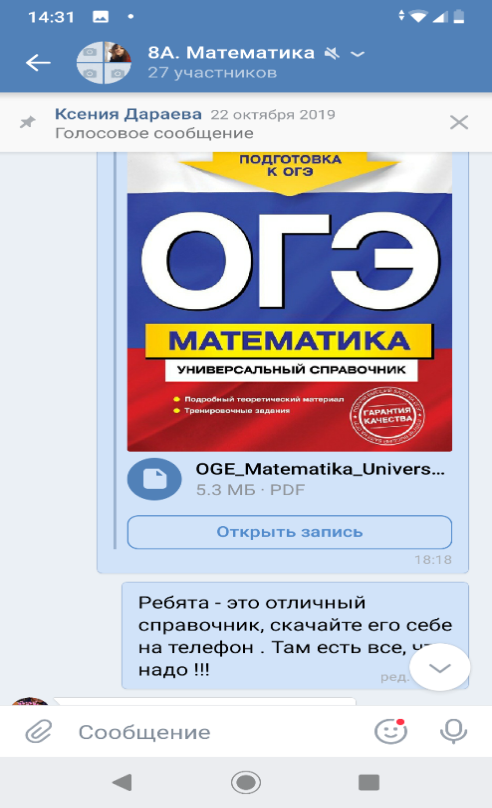 Гипотеза: Мотивация обучения к изучению математики повысится,  если учитель разработает технологии обучения с использованием возможностей социальных сетей и будет активно внедрять их в практику своей работы.Для достижения данной цели были поставлены следующие задачи:Создана беседа в соцсети «ВКонтакте» с учениками 8 класса.Создана беседа в мессенджере «WhatsApp» с учениками 6 класса.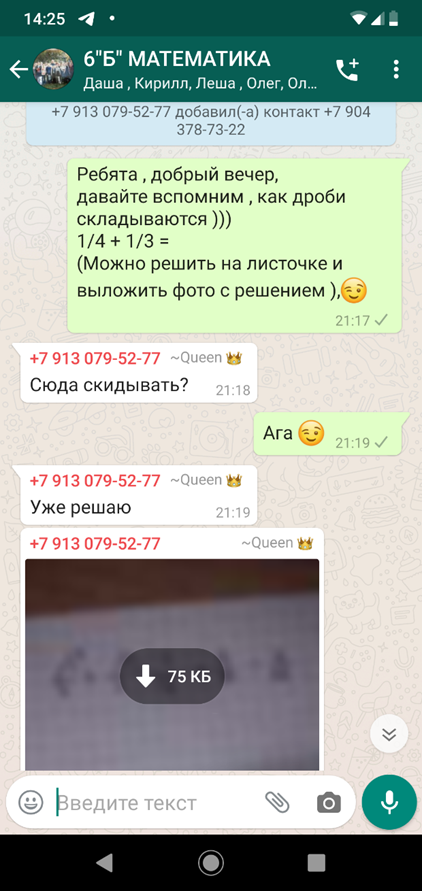 Создано сообщество «Вам в помощь» в соцсети «ВКонтакте» для размещения справочного материала.Подобраны задания и справочный материал для размещения в беседах.С ребятами были разработаны правила общения.В беседе размещены следующие материалы:- Полезные материалы для уроков, разбор трудных домашних заданий. - Занимательные задачи, логические загадки, ребусы; головоломки, решение некоторых задач. - Объявления, связанные с учебным процессом. - Анонсы конкурсов, олимпиад; поздравления победителей. Что создает положительную мотивацию к учебе: интерес, новизна подачи заданий, красочно оформленные задания, ситуация успеха, оперативное информирование, помощь в учебе, возможность задать вопрос учителю.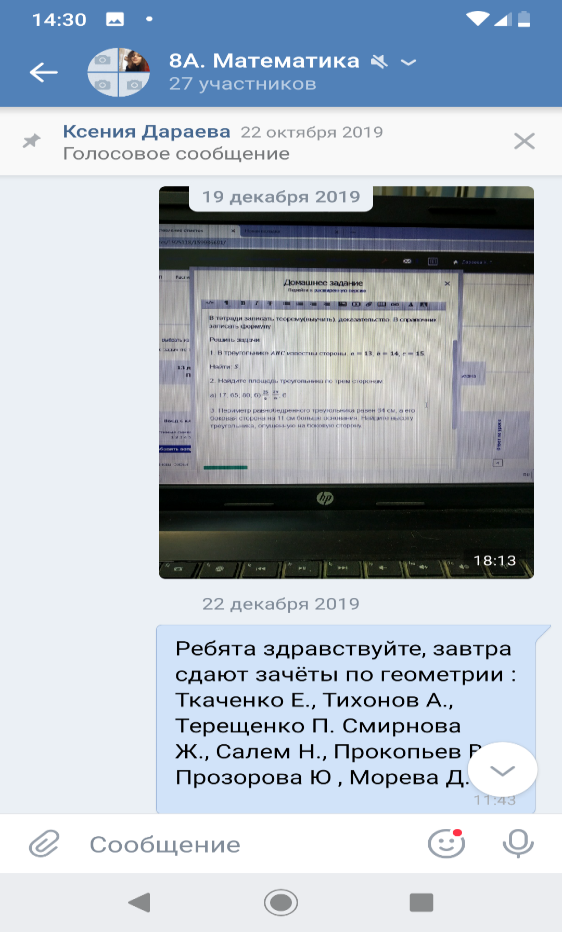 Результат использования современных методов связи: -  Практически 100% охват учеников.- Реализована обратная связь с преподавателем и личное консультирование.- Оперативное информирование учеников.- Повысился интерес учеников к школьным занятиям.- Повышение заинтересованности учеников в решении занимательных задач.- Дополнительная возможность для учителя позитивно пообщаться и закрепить контакт с учеником.- Взаимодействие с теми, кто болен, оперативное информирование, помощь в учебе. - Анализ статистики позволяет выявить самые интересные темы для учеников и спланировать тематику будущих публикаций.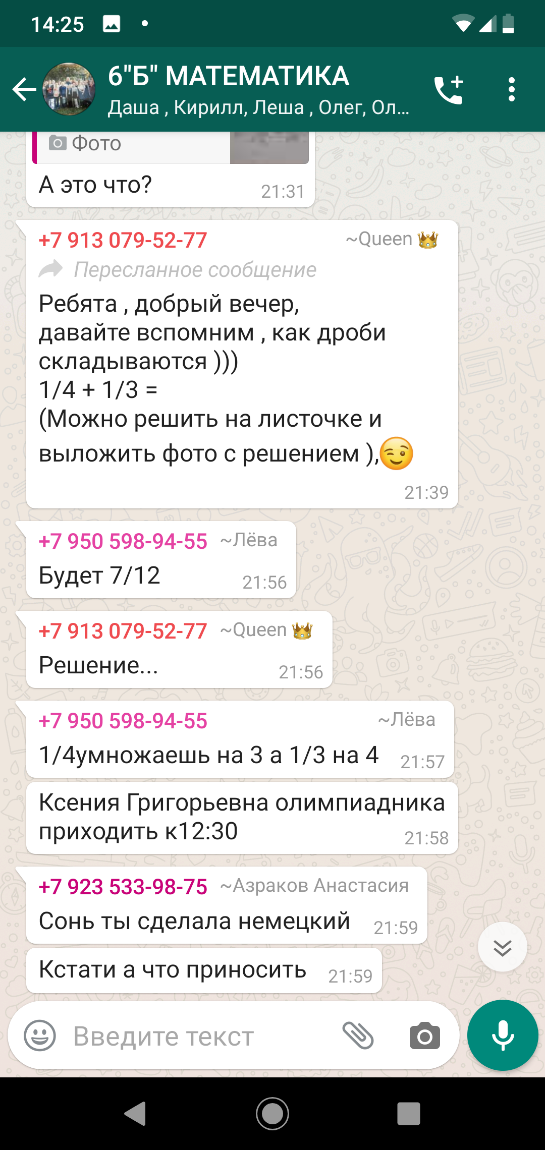 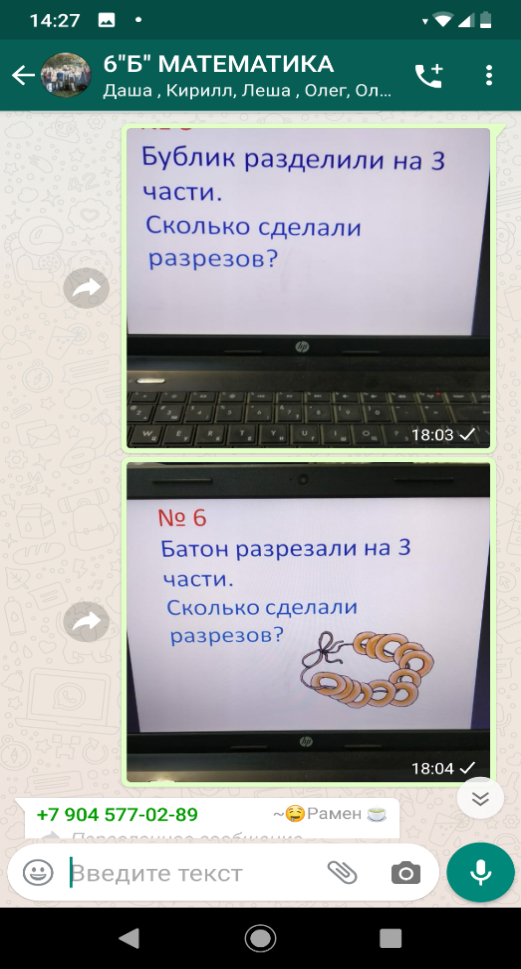 Данный проект показывает, что эта форма внеурочной работы дополняет стандартные средства обучения и при этом является  серьезным фактором позитивной мотивации. Возникает возможность повысить качество и уровень сложности обучающей информации, повысить информированность и вовлеченность учащихся. 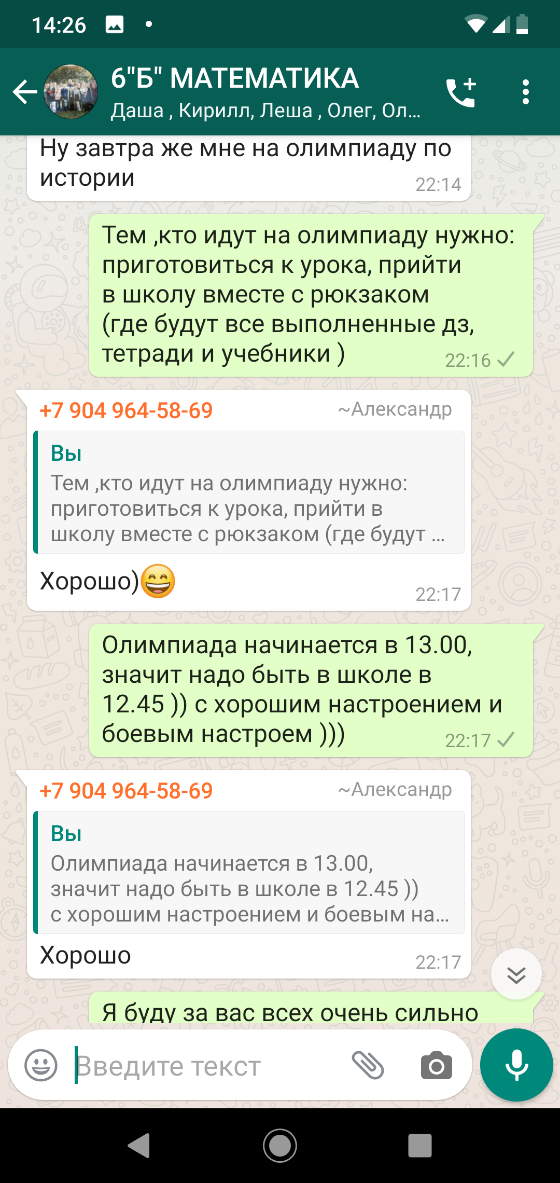 У обучающихся создается общее положительное отношение к математике. В итоге ученики начинают с большим интересом относиться к математике и постепенно улучшают учебные результаты.	Но возникли следующие сложности: сложно соблюдать правила; ребята хотят оперативного ответа на свои вопросы, забывая про то, что учитель не всегда имеет возможность ответить сразу; не все темы подходят для данного метода работы; слишком частое использование утомляет учеников (иногда им хочется отдохнуть от математики). 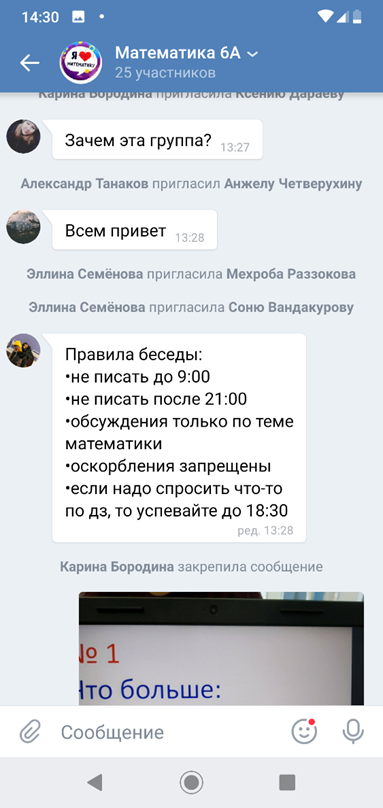 Для себя сделала вывод: нужно четко установить временные границы, размещать памятки в группе, а в беседах чаще напоминать про них, так как информация теряется во время активного общения; разработать систему поощрения для активных учеников; на базе созданных бесед организовать консультативной центр по выполнению домашней работы для слабых учеников.